Project Management	Course No. 41350	Credit: 0.5Pathways and CIP Codes: Engineering & Applied Mathematics (14.0101Course Description: An application / college level course to teach students the concepts of managing large work related projects at the contractor level. Must be directly tied to the student’s occupational area of interest.Directions: The following competencies are required for full approval of this course. Check the appropriate number to indicate the level of competency reached for learner evaluation.RATING SCALE:4.	Exemplary Achievement: Student possesses outstanding knowledge, skills or professional attitude.3.	Proficient Achievement: Student demonstrates good knowledge, skills or professional attitude. Requires limited supervision.2.	Limited Achievement: Student demonstrates fragmented knowledge, skills or professional attitude. Requires close supervision.1.	Inadequate Achievement: Student lacks knowledge, skills or professional attitude.0.	No Instruction/Training: Student has not received instruction or training in this area.Benchmark 1: CompetenciesBenchmark 2: CompetenciesBenchmark 3: CompetenciesBenchmark 4:	 CompetenciesBenchmark 5:	 CompetenciesBenchmark 6: CompetenciesBenchmark 7:	 CompetenciesBenchmark 8:	 CompetenciesI certify that the student has received training in the areas indicated.Instructor Signature: 	For more information, contact:CTE Pathways Help Desk(785) 296-4908pathwayshelpdesk@ksde.org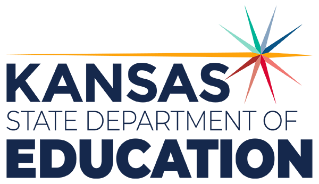 900 S.W. Jackson Street, Suite 102Topeka, Kansas 66612-1212https://www.ksde.orgThe Kansas State Department of Education does not discriminate on the basis of race, color, national origin, sex, disability or age in its programs and activities and provides equal access to any group officially affiliated with the Boy Scouts of America and other designated youth groups. The following person has been designated to handle inquiries regarding the nondiscrimination policies:	KSDE General Counsel, Office of General Counsel, KSDE, Landon State Office Building, 900 S.W. Jackson, Suite 102, Topeka, KS 66612, (785) 296-3201. Student name: Graduation Date:#DESCRIPTIONRATING1.1Clearly identify what is desired to be created.1.2Create a multi-step project (should be multi-student) by defining the opportunity statement.1.3List what is to be the end result of the project; what it is that will be created. (This is not what needs to be done to complete the project or how it is to be done).1.4list the impact of this project; why it is important and worthwhile to create#DESCRIPTIONRATING2.1Initiate the project by identifying the resources and the details needed for the project: the project deliverables, project budget, project sponsor, project manager, scope, due date and project team members and, if desired, their roles.2.2Document project initiation phase in a project Charter or Project Initiation Document (PID).#DESCRIPTIONRATING3.1project team should collectively plan the steps to complete the project deliverables within the budget and due date.3.2outline the scheduling and utilization of project resources.3.3Develop GANTT chart for the project complete with schedule, tasks, resource assignments and graphical timeline.#DESCRIPTIONRATING4.1Proceed with accomplishment of project deliverables.4.2utilize methods such as team progress meetings and/or formal status updates to report adherence to the project plan.#DESCRIPTIONRATING5.1Check, verify and document adherence to quality standards as defined in the project deliverable specifications.#DESCRIPTIONRATING6.1Prepare a team Closure Report that reconciles budgetary results, provides an overview of the project, and analyzes the effectiveness of the project management and resource scheduling processes through use of a tool such as a Plus (what went well that we would want to repeat) / Delta (what could have gone better that we would modify next time) Analysis.6.2Creating technical documentation, reports, models and/or presentations summarizing the processes, results, and conclusions to industry professionals/real world audiences.#DescriptionRATING7.1Demonstrate effective teamwork and interaction through teambased accomplishment of all of the above tasks and elements.7.2Practice communication, negotiation and effective teamwork skills in an effort to create a synergistic result.#DescriptionRATING8.1Demonstrate understanding of the concepts and their relevance to Project Management: Stakeholder ManagementCritical Path MethodChange Management / Scope CreepAgile Project ManagementBudgetary ConsiderationsCareers in Project Management.